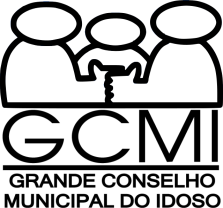 Publicado no DOC de 04/12/2020, pg. 48 COMISSÃO ELEITORAL - BIÊNIO 2020-2022 COMUNICADO A Comissão Eleitoral - Biênio 2020 - 2022 vem por meio deste comunicar que a eleição para 45 conselheiros do Grande Conselho Municipal do Idoso, que seria realizada neste sábado (5/12) nos meios virtual e presencial, foi adiada por tempo indeterminado.  A decisão da Comissão Eleitoral acontece após análise do agravamento da contaminação do coronavírus no estado de São Paulo, que está na fase amarela de restrições. Importante lembrar que os eleitores e candidatos do Grande Conselho Municipal do Idoso são formados exclusivamente por pessoas idosas, ou seja, com 60 anos ou mais, grupo classificado como de maior risco na exposição ao vírus. 